RESULTADO – TOMADA DE PREÇON° 20221711TP32061HEMUO Instituto de Gestão e Humanização – IGH, entidade de direito privado e sem fins lucrativos,classificado como Organização Social, vem tornar público o resultado da Tomada de Preços, com afinalidade de adquirir bens, insumos e serviços para o HEMU - Hospital Estadual da Mulher, comendereço à Rua R-7, S/N, Setor Oeste, Goiânia, CEP: 74.125-090.Bionexo do Brasil LtdaRelatório emitido em 12/12/2022 15:31CompradorIGH - HEMU - Hospital Estadual da Mulher (11.858.570/0002-14)AV. PERIMETRAL, ESQUINA C/ RUA R7, SN - SETOR COIMBRA - GOIÂNIA, GO CEP: 74.530-020Relação de Itens (Confirmação)Pedido de Cotação : 254533148COTAÇÃO Nº 32061 - QUÍMICOS HEMU NOV/2022Frete PróprioObservações: *PAGAMENTO: Somente a prazo e por meio de depósito em conta PJ do fornecedor. *FRETE: Só serão aceitas propostas com frete CIF epara entrega no endereço: RUA R7 C/ AV PERIMETRAL, SETOR COIMBRA, Goiânia/GO CEP: 74.530-020, dia e horário especificado. *CERTIDÕES: AsCertidões Municipal, Estadual de Goiás, Federal, FGTS e Trabalhista devem estar regulares desde a data da emissão da proposta até a data dopagamento. *REGULAMENTO: O processo de compras obedecerá ao Regulamento de Compras do IGH, prevalecendo este em relação a estes termosem caso de divergência.Tipo de Cotação: Cotação NormalFornecedor : Todos os FornecedoresData de Confirmação : TodasValidade CondiçõesFaturamento Prazo deFornecedordadeFreteObservaçõesMínimoEntregaProposta PagamentoDispomed Produtos MédicosLtda - MeCONTATO PARA NEGOCIACOES WHATS =62981321375 PRECOS VALIDOS ENQUANTODURAREM OS ESTOQUESGOIÂNIA - GO1 dias apósconfirmação12R$ 700,000026/11/202230/11/202230 ddl30 ddlCIFVITORIA FONSECA - nullvitoria.fonseca@dispomed.net.brMais informaçõesEllo Distribuicao Ltda - EppGOIÂNIA - GOWebservice Ello Distribuição -(62) 4009-2100comercial@ellodistribuicao.com.brMais informaçõesPEDIDO SOMENTE SERÁ ATENDIDO A PRAZOMEDIANTE ANALISE DE CREDITO VALIDAÇÃO DODEPARTAMENTO FINANCEIRO E A CONFIRMAÇÃODE DISPONIBILIDADE DO ESTOQUE CONTATO DOVENDEDOR: (62)99499 17141 dias apósconfirmaçãoR$ 300,0000R$ 300,0000R$ 0,0000CIFCIFCIFCIFCIFCIFTELEVENDAS3@ELLODISTRIBUICAO.COM.BRHospfar Industria e Comerciode Produtos Hospitalares SABRASÍLIA - DFA HOSPFAR garante preço por 03 (três) dias úteisapós o fechamento da cotação. Agradecemos aoportunidade de poder ofertar nossos produtos eserviços. Nosso objetivo é garantir qualidade esegurança em toda a nossa cadeia de distribuição.1dias após34567Web Services Hospfar - (61)29/11/202226/11/202202/12/202226/11/202226/11/202230 ddl30 ddl30 ddl30 ddl30 ddlconfirmação3403-3500televendas@hospfar.com.brMais informaçõesIs Costa Central TelemedicinaRIALMA - GOItalo Seixas Costa - (62)3 dias apósconfirmaçãonullnullnull992002061vendas@hospicenter.com.brMais informaçõesPablo Ferreira Dos Santos04079917198GOIÂNIA - GO7dias apósPablo Ferreira Santos -R$ 150,0000R$ 300,0000R$ 1.500,0000confirmação6238771635pasan@pasanhospitalar.comMais informaçõesPrime Comercio de ProdutosHospitalares Ltda - MeGOIÂNIA - GOGiselly Souza - 6240185882gisellyfs@hotmail.comMais informações2 dias apósconfirmaçãoUltra Medical Comercio DeMateriais Hospitalares LtdaEppLAURO DE FREITAS - BADAIANE FONTES - nullsupervisao@ultramedical.net.brMais informações5dias apósFORMA DE PAGAMENTO E PRAZO DE ENTREGA ACOMBINARconfirmaçãoProgramaçãode EntregaPreçoUnitário FábricaPreçoProdutoCódigoFabricanteEmbalagem FornecedorComentárioJustificativaRent(%) Quantidade Valor Total UsuárioRosana DeOliveiraMouraALCOOL ETILICO 70%ANTISSEPTICOSOLUCAO FR 1000ML -PARA PELE -FRASCODispomedProdutosMédicos Ltda- MeALCOOL 70% CXC/12 FR 1000 ML -PROLINKR$R$R$242383-CAIXAnull-408 Frasco4,9200 0,00002.007,360025/11/202215:58TotalParcial:R$408.02.007,3600Total de Itens da Cotação: 13Total de Itens Impressos: 1Programaçãode EntregaPreçoUnitário FábricaPreçoProdutoCódigoFabricanteEmbalagem FornecedorComentárioJustificativaRent(%) Quantidade Valor Total UsuárioRosana DeOliveiraMouraDETERGENTEMULTIENZIMAS (ACIMAENZIMAS) 5000ML -UNIDADEPODEROSOMULTIENZIMATICO5 ENZIMAS 5LT -KELLDRINElloPODEROSOR$R$R$511,2000938316351--UN1Distribuicao MULTIENZIMATICOLtda - Epp--8 Unidade3 Galao563,9000 0,00005 ENZIMAS 5LT25/11/202215:5812HIPOCLORITO SODIO% COMESTABILIZADOR GL 5 L> ENVASADO EMHIPOCLORITOCLORO LINK 1% 5LITROS - PROLINKElloHIPOCLORITOR$R$R$ 32,9400 Rosana DeOliveira1Distribuicao CLORO LINK 1% 5Ltda - Epp10,9800 0,0000LITROS PROLINKIND QUIMICALTDAMoura-EMBALAGEM OPACA.APRESENTAR REGISTRONO MINISTERIO DA25/11/202215:58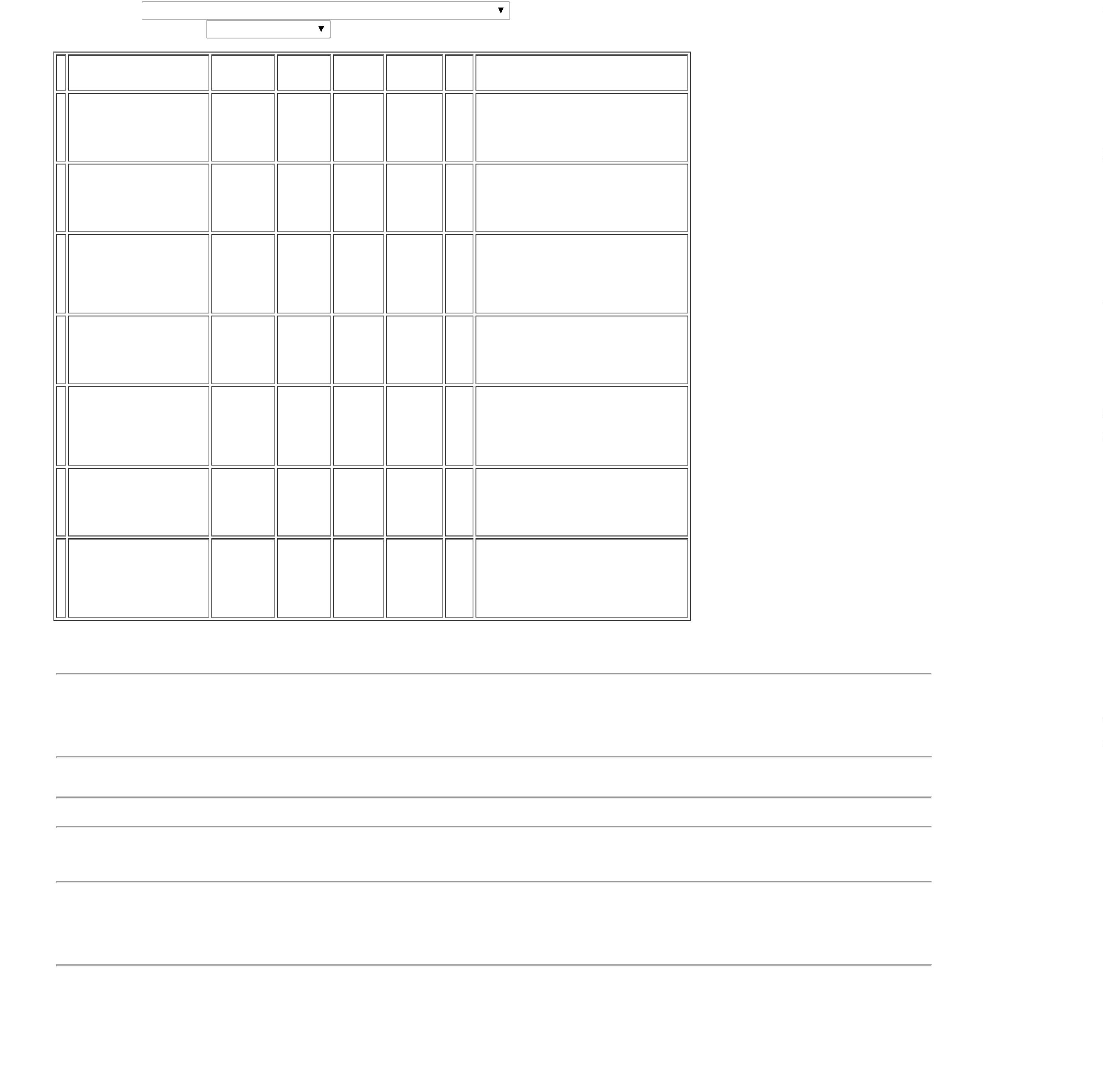 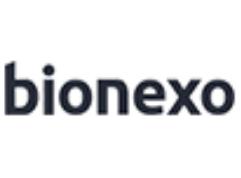 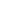 SAUDE/ANVISA ELAUDO TÉCNICO. -GALAOTotalParcial:R$544,140011.0Total de Itens da Cotação: 13Total de Itens Impressos: 2Programaçãode EntregaPreçoUnitário FábricaPreçoProdutoCódigoFabricanteEmbalagem FornecedorComentárioJustificativaRent(%) Quantidade Valor Total UsuárioALCOOL ETILICO 70%ANTISSEPTICO 100ML -HospfarIndustria eComercio deProdutosHospitalaresSARosana DeOliveiraMoura>PARA PELE ->FRASCO - SOLUÇÃOALCOOLICA 70 INPM,ANTISEPTICA, PARAUSO TOPICO ADULTO EPEDIATRICO;SEPTPRO ALCOOL70 ANTISSEPTICO1FR/100MLR$R$R$1339460--PROLINK1FR/100ML--2800 Frasco1,1700 0,00003.276,000025/11/202215:58ALMOTOLIA 100 MLHospfarIndustria eComercio deProdutosHospitalaresSARosana DeOliveiraMouraALCOOL ETILICO 70%DESINFETANTE 1L -LITROALCOOL 70CX12FRX1LTR$R$R$39459J.FERESCX/12FRX1LT228 Litro5,0000 0,00001.140,000025/11/202215:58CLOREXIDINA SOLUCAOALCOOLICA A 0.5%100ML -> CLOREXIDINASOLUCAO ALCOOLICA0.5% FRASCO 100ML -FRASCO- ALMOTOLIAPLASTICAHospfarIndustria eComercio deProdutosHospitalaresSARosana DeOliveiraMouraDESCARTAVELLACRADA, COMFornecedoresnão atingemfaturamentomínimo;RIOHEX 05 SOLALCOOLICAFRA100MLR$R$R$632404-RIOQUIMICACX/30FRX100ML600 FrascoSISTEMA DE ABERTURADE NAO NECESSITE DEMATERIAL CORTANTE ,COM TAMPA ADICIONALPARA ENCAIXE APOSABERTURA, AUSENCIADE CORANTES,2,3500 0,00001.410,000025/11/202215:58CONSERVANMTES EODORES.TotalParcial:R$3628.05.826,0000Total de Itens da Cotação: 13Total de Itens Impressos: 3Programaçãode EntregaPreçoUnitário FábricaPreçoProdutoCódigoFabricanteEmbalagem FornecedorComentárioJustificativaRent(%) Quantidade Valor Total Usuário;ATIVA, CM,DIFARMIG,CIENTIFICA, EDMI: NÃOCAL SODADAGRANULADA -> COMALTA CAPACIDADE DEABSORÇÃO DE CO2,DESPRENDIMENTOMINIMO DE PO, NITIDA 6624MUDANÇA DE COR,GRAU DE UMIDADE 14A 16% H203, LACRADOA VACUO - GALAO 4,5KGATINGEMFATURAMENTOMÍNIMO / CBSE RM : NÃOATENDE AFORMA DEPAGAMENTOSOLICITADOPELARosana DeOliveiraMouraCAL SODADA C/4.5KG MOLECULAR- GALAOMOLECULAR -MolecularIs CostaCentralTelemedicinaR$R$R$240,00005-caixanull1 Galao240,0000 0,000025/11/202215:58INSTITUIÇÃO,SOMENTE AVISTAANTECIPADOTotalParcial:R$240,00001.0Total de Itens da Cotação: 13Total de Itens Impressos: 1Programaçãode EntregaPreçoUnitário FábricaPreçoProdutoCódigoFabricanteEmbalagem FornecedorComentárioJustificativaRent(%) Quantidade Valor Total Usuário;CBS e RM:NÃO ATENDE AFORMA DEPAGAMENTOSOLICITADOPELAINSTITUIÇÃO,SOMENTE AVISTAANTECIPADO /SENSORIAL:NÃO FATURAPORGEL ELECTRON-PLUS P/ E.C.G100g Frasco -Electron-Plus - HALINDUSTRIA ECOMERCIO LTDARosana DeOliveiraMouraPabloFerreira DosSantos04079917198GEL PARA ECG FR 100GRAMA - FRASCOR$R$R$1138420-FRASCOnull1100 Frasco2,9800 0,00003.278,000025/11/202215:58PENDÊNCIAFINANCEIRATotalParcial:R$1100.03.278,0000Total de Itens da Cotação: 13Total de Itens Impressos: 1Programaçãode EntregaPreçoUnitário FábricaPreçoProdutoCódigoFabricanteEmbalagem FornecedorComentárioJustificativaRent(%) Quantidade Valor Total Usuário4ALCOOL GEL 70%ANTISSEPTICO 100ML -FRASCO42384-alcool 70% antiseptico 100 mlalmotolia -indalabor -indalaborfrPrimeComercio deProdutosHospitalaresLtda - Menull;ATIVA,DIFARMING,INDUSTRIAFARMACEUTICAE SENSORIAL:NÃOR$R$400 FrascoR$Rosana DeOliveiraMoura3,0000 0,00001.200,000025/11/202215:58ATINGIRAMFATURAMENTOMÍNIMO /COOP.CENTRAL: NÃOATENDE A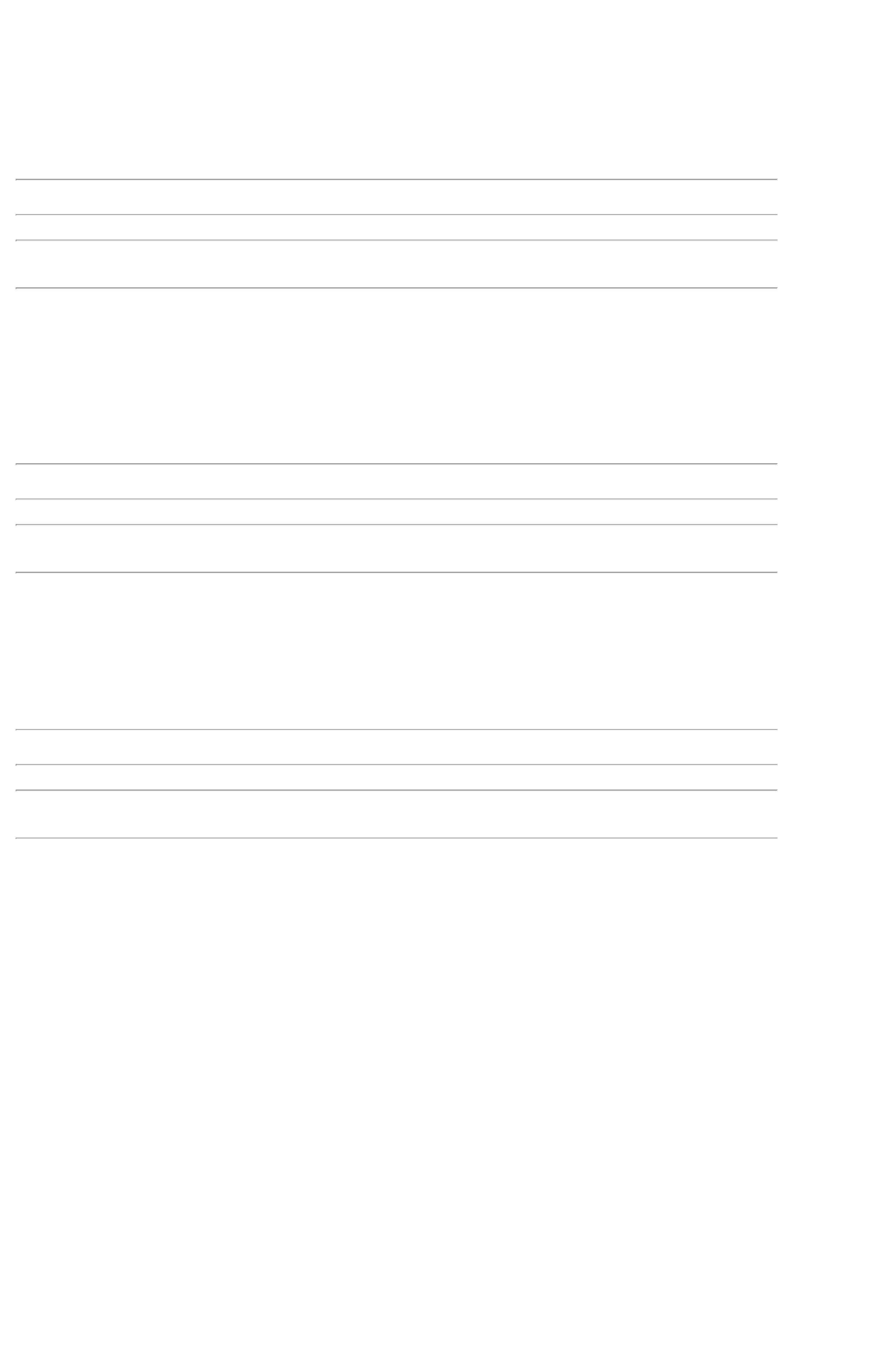 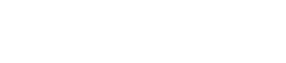 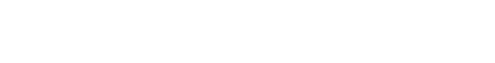 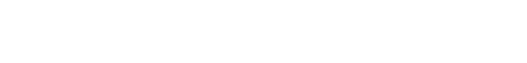 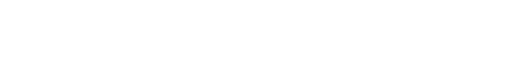 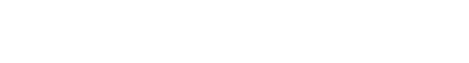 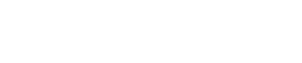 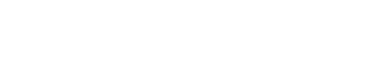 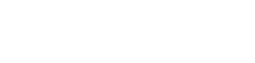 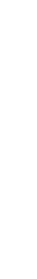 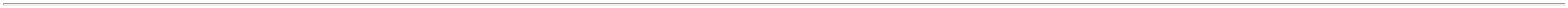 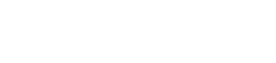 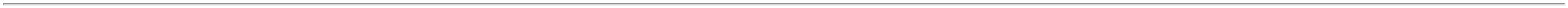 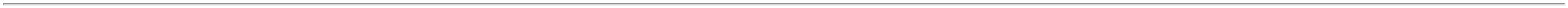 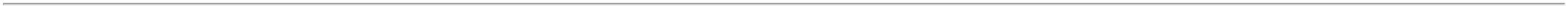 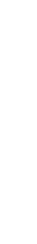 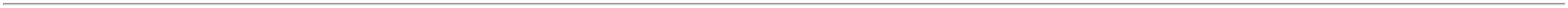 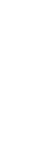 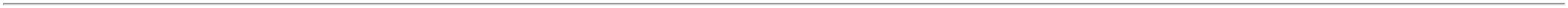 FORMA DEPAGAMENTOSOLICITADOPELAINSTITUIÇÃO,SOMENTE AVISTARosana DeOliveiraMouraPrimeComercio deProdutosHospitalaresLtda - MeCLOREXIDINA SOLUCAOAQUOSA 0,2% 100ML 34421(NP)DE ACORDO COMA OBSERVACAO -GERAL - GERALCLOREXIDINAAQUOSA 0,2% 100ML PROLINKR$R$R$7--pct-1200 Unidade300 Unidade1,3900 0,00001.668,000025/11/202215:58Rosana DeOliveiraMouraPrimeComercio deProdutosHospitalaresLtda - Mesabonete liq infantilSABONETE LIQUIDO3 NEUTRO INFANTIL SOL 38379Respondeuincorretamenteo item cotado;250 ml almotolia -Indalabor -R$R$R$1frnull5,4900 0,00001.647,0000250ML (PH: 6,7 - 7,5)Indalabor25/11/202215:58TotalParcial:R$1900.04.515,0000Total de Itens da Cotação: 13Total de Itens Impressos: 3Programaçãode EntregaPreçoUnitário FábricaPreçoProdutoCódigoFabricanteEmbalagem FornecedorComentárioJustificativaRent(%) Quantidade Valor Total UsuárioRosana DeOliveiraMouraUltra MedicalComercio DeMateriaisHospitalaresLtda EppCLOREXIDINA SOLUCAODEGERMANTE 4%FRASCO 100ML -FRASCOCLOREXIDINA 4%DEGERMANTE, VICPHARMA4% SOL TOP FRPET X 100MLR$R$R$842378-null-700 Frasco3,8500 0,00002.695,000025/11/202215:58ESCOVA P/DEGERMACAO DASMAOS C/ CLOREXIDINARosana DeOliveiraMouraUltra MedicalComercio DeMateriaisHospitalaresLtda Epp-> COM CERDASMACIAS. CABOPLASTICOESCOVADESCARTAVEL DECLOREXIDINA, VICPHARMAR$R$R$1017655-CXnull-2208 Unidade1,9900 0,00004.393,9200DESCARTAVELEMBALAGEM28/11/202208:51ALUMINIZADA/BLISTER.REG MS - UNIDADETotalParcial:R$29908.0956.07.088,9200Total de Itens da Cotação: 13Total de Itens Impressos: 2TotalGeral:R$23.499,4200Clique aqui para geração de relatório completo com quebra de página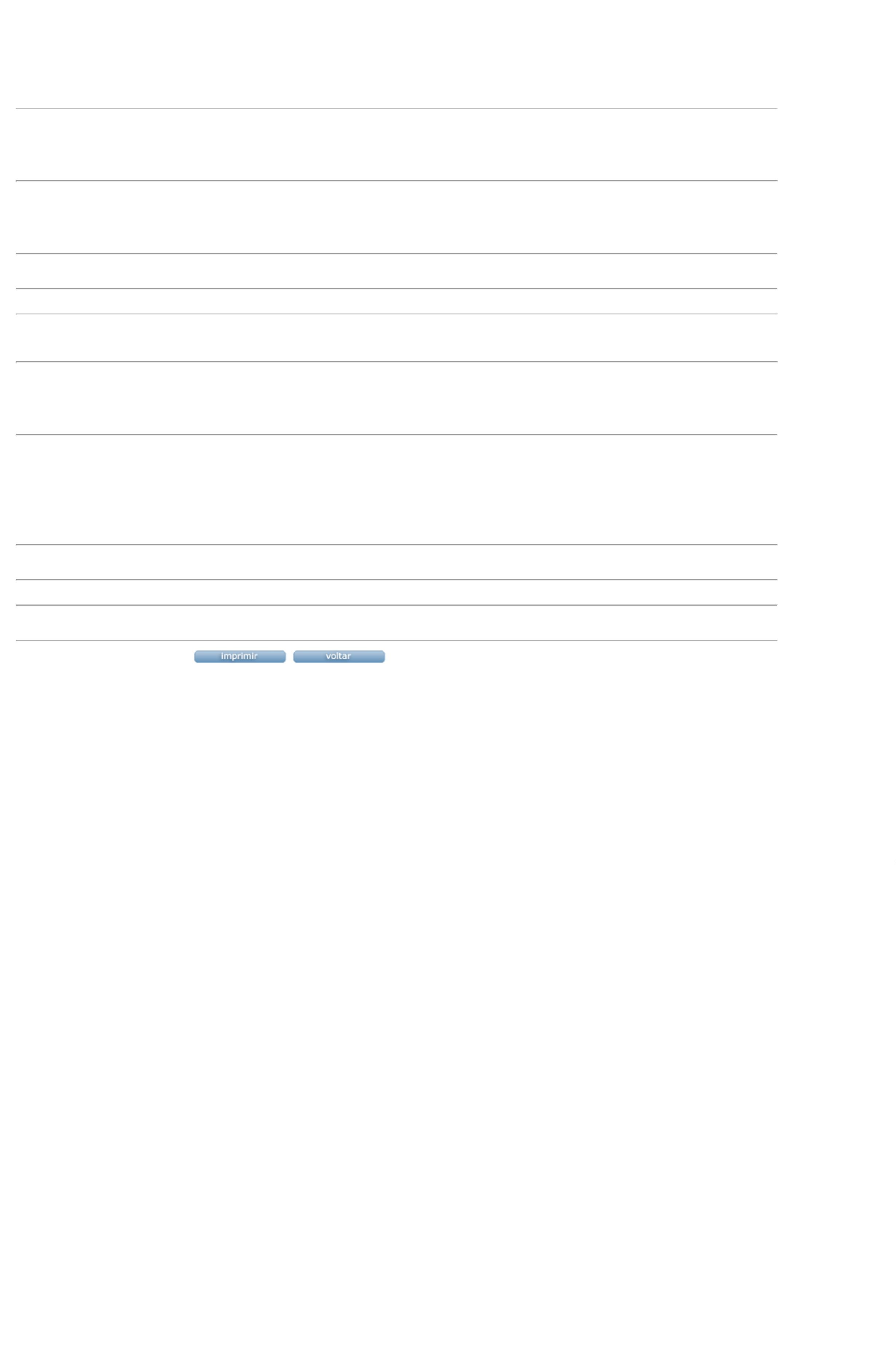 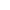 